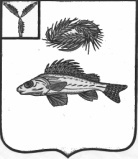 СОВЕТМАРЬЕВСКОГО МУНИЦИПАЛЬНОГО ОБРАЗОВАНИЯ
ЕРШОВСКОГО РАЙОНА САРАТОВСКОЙ ОБЛАСТИРЕШЕНИЕот 02.11.2018  года	                                    № 4-8В соответствии с Федеральным законом от 25.12.2008 №273-ФЗ «О противодействии коррупции», руководствуясь Уставом Марьевского муниципального образования Ершовского района, Совет Марьевского муниципального образования Ершовского района РЕШИЛ:Внести в решение Совета Марьевского муниципального образования Ершовского района от 29.06.2018 №78-172 «Об утверждении Положения    о порядке принятия лицами, замещающими муниципальные должности Марьевского МО Ершовского МР на постоянной основе, почетных и специальных званий, наград и иных знаков отличия (за исключением научных и спортивных) иностранных государств, международных организаций, политических партий, иных общественных объединений и других организаций» (далее по тексту – Положение) следующие изменения:В приложениях №№1,2 к Положению слова «Председателю Совета Марьевского МО» заменить словами «Главе Марьевского МО»;В пункте 5 Положения слова «до принятия Собранием (Советом)» заменить словами «до принятия Советом». Разместить настоящее постановление на официальном сайте администрации Ершовского  муниципального района.Глава Марьевского МО                                                        С.И. Яковлев                                                      О внесении изменений в решение Совета Марьевского муниципального образования Ершовского района от 29.06.2018 №78-172